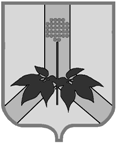 АДМИНИСТРАЦИЯ  ДАЛЬНЕРЕЧЕНСКОГО МУНИЦИПАЛЬНОГО РАЙОНА проект ПОСТАНОВЛЕНИЕ.	            г. Дальнереченск			           Об утверждении Положения о порядке оформления, хранения, учета, выдачи и уничтожения карт маршрута регулярных перевозок на территории Дальнереченского муниципального районаРуководствуясь федеральными законами от 06.10.2003 № 131-ФЗ «Об общих принципах организации местного самоуправления в Российской Федерации», от 13.07.2015 № 220-ФЗ «Об организации регулярных перевозок пассажиров и багажа автомобильным транспортом и городским наземным электрическим транспортом в Российской Федерации и о внесении изменений в отдельные законодательные акты Российской Федерации, Уставом Дальнереченского муниципального района, администрация Дальнереченского муниципального районаПОСТАНОВЛЯЕТ:1. Утвердить прилагаемое Положение о порядке оформления, хранения, учета, выдачи и уничтожения карт маршрута регулярных перевозок на территории Дальнереченского муниципального района.2. Отделу по работе с территориями и делопроизводству (Ловягина Н.А.) обнародовать настоящее постановление и разместить его на официальном сайте администрации Дальнереченского муниципального района в сети Интернет.3. Контроль за исполнением постановления возложить на заместителя главы администрации Дальнереченского муниципального района  -  А.Г. Попова.4. Постановление вступает в силу со дня его обнародования.Глава  Дальнереченского муниципального района                                                                      В.С. ДерновУТВЕРЖДЕНпостановлением администрацииДальнереченского муниципального района ПОЛОЖЕНИЕо порядке оформления, выдачи, хранения, учета и уничтожения карт маршрута регулярных перевозок на территории Дальнереченского муниципального района1. Общие положения1.1. Настоящее Положение о порядке оформления, выдачи, хранения, учета и уничтожения карт маршрута регулярных перевозок (далее - Положение) определяет порядок оформления, выдачи, хранения, учета и уничтожения карт маршрута регулярных перевозок (далее - карт маршрута) на муниципальных маршрутах на территории Дальнереченского муниципального района.1.2. Карта маршрута оформляется на бланке строгой отчетности, имеет степень защищенности, учетный номер, подписывается уполномоченным должностным лицом администрации Дальнереченского муниципального района и заверяется печатью администрации.1.3. Ответственным за оформление, переоформление карт маршрута, а также за ведение учета выданных карт маршрута является муниципальное казенное учреждение «Административно-хозяйственное управление Дальнереченского муниципального района» (далее – МКУ «АХОЗУ ДМР»).2. Оформление и выдача карт маршрута2.1. Карта маршрута выдается администрацией Дальнереченского муниципального района непосредственно руководителю организации (индивидуальному предпринимателю), а также уполномоченному участнику договора простого товарищества либо их представителям по доверенности.2.2. Карта маршрута выдается на каждое транспортное средство, используемое для регулярных пассажирских перевозок по соответствующему муниципальному маршруту на территории Дальнереченского муниципального района (в соответствии с Реестром муниципальных маршрутов регулярных перевозок на территории Дальнереченского муниципального района).2.3. Карта маршрута заполняется на основании муниципального контракта на организацию выполняющую перевозки пассажиров автомобильным транспортом по муниципальным маршрутам регулярных перевозок по регулируемым тарифам (далее - контракт), заключенного по результатам проведенного аукциона на право осуществления пассажирских перевозок автомобильным транспортом на территории Дальнереченского муниципального района (далее - аукцион).2.4. Заполнение карты маршрута производится в соответствии с Порядком заполнения бланка карты маршрута, утвержденным Приказом Министерства транспорта Российской Федерации от 10.11.2015 года № 332 «Об утверждении формы бланка карты маршрута регулярных перевозок и порядка его заполнения».2.5. Карты маршрута оформляются на срок действия контракта.2.6. Регистрация и выдача карт маршрута осуществляется с отметкой в журнале регистрации и выдачи карт маршрута по форме согласно приложению №1.2.7. Журнал регистрации и выдачи карт маршрута сшивается, нумеруется и заверяется подписью директора МКУ «АХОЗУ ДМР».3. Прекращение или приостановление действия карты маршрута3.1. В случае ликвидации юридического лица, прекращения физическим лицом деятельности в качестве индивидуального предпринимателя, прекращения перевозчиком деятельности по перевозке пассажиров и багажа, прекращения действия карты маршрута перевозчик обязан сдать полученные карты маршрута в течение 10 дней со дня возникновения указанных обстоятельств. Карты маршрута сдаются в администрацию Дальнереченского муниципального района на основании заявления перевозчика.4. Выдача дубликата карты маршрута4.1. Выдача дубликата карты маршрута производится в следующих случаях:1) карта маршрута пришла в негодность;2) карта маршрута утрачена.4.2. При возникновении обстоятельств, указанных в подпункте 1 пункта 4.1 настоящего раздела, перевозчику необходимо в письменном виде обратиться в администрацию Дальнереченского муниципального района с просьбой о выдаче ему дубликата. В письме необходимо указать номер и наименование маршрута, номер карты маршрута. Администрация Дальнереченского муниципального района в срок не позднее пяти дней с момента поступления обращения оформляет и выдает перевозчику дубликат, перевозчик одновременно возвращает карту маршрута, пришедшую в негодность.4.3. При возникновении обстоятельств, указанных в подпункте 2 пункта 4.1 настоящего раздела, перевозчик незамедлительно письменно информирует об этом администрацию Дальнереченского муниципального района с одновременной просьбой выдать дубликат утраченной карты маршрута, в виде заявления с объяснениями причин утери и приложения документа, подтверждающего проведение служебного расследования.5. Хранение, учет и уничтожение карт маршрута5.1. Хранение, учет, и уничтожение бланков карт маршрута осуществляется ответственным специалистом МКУ «АХОЗУ ДМР».5.2. Карта маршрута является бланком строгой отчетности и ее учет ведется в журнале учета бланков строгой отчетности (приложение № 2).5.3. Для списания и уничтожения аннулированных и испорченных бланков строгой отчетности создается комиссия.5.4. Списание аннулированных и испорченных бланков карт маршрута производится по Акту об уничтожении испорченных бланков строгой отчетности (приложение № 3).5.5. Ответственный специалист МКУ «АХОЗУ ДМР» представляет отчет за израсходованные бланки строгой отчетности ежеквартально не позднее 15-го числа месяца, следующего за отчетным периодом.Приложение № 1 к Положению о порядке оформления, выдачи,хранения, учета и уничтожения карт маршрута регулярных перевозок на территории Дальнереченского муниципального районаФормаЖурнала регистрации и выдачи карт маршрута регулярных перевозокна территории Дальнереченского муниципального районаПриложение № 2 к Положению о порядке оформления, выдачи,хранения, учета и уничтожения карт маршрута регулярных перевозок на территории Дальнереченского муниципального районаФормаЖурнала учета бланков строгой отчетностиПриложение № 3 к Положению о порядке оформления, выдачи,хранения, учета и уничтожения карт маршрута регулярных перевозок на территории Дальнереченского муниципального района                   Утверждаю                                        "_____" ____________ 20___ г.                                   Председатель комиссии                                   _________________________________АКТ N _____ОБ УНИЧТОЖЕНИИ ИСПОРЧЕННЫХ БЛАНКОВ СТРОГОЙ ОТЧЕТНОСТИКомиссией в составе ________________________________________________________________________________________________________________________________________________________________________________________________________________________________________________________________________________________Уничтожены испорченные бланки строгой отчетности со следующими номерами:________________________________________________________________________________________________________________________________________________________________________________________________________________________________________________________________________________________________________________________________________________________________________________________________________________________________________________________________________________________________________________________________________________________________________________________________________________________                                        Члены комиссии                                        ___________________________________                                        ___________________________________                                        ___________________________________	                                        ___________________________________                                        ___________________________________                                        "_____" ___________ 20 ____ г.N п/пНомер карты маршрута регулярных перевозокНаименование и номер маршрутаДата выдачи карты маршрута регулярных перевозокДата окончания действия карты маршрута регулярных перевозокНаименование перевозчика, получившего карту маршрута регулярных перевозокФ. И.О., должность и подпись лица, получившего карты маршрута регулярных перевозокОснование выдачи карты маршрута регулярных перевозокДатаНаименование бланка строгой отчетностиОт кого получено (кому отпущено)ПриходПриходРасход (списание)Расход (списание)ОстатокОстатокДатаНаименование бланка строгой отчетностиОт кого получено (кому отпущено)количествосерия и номер бланкаколичествосерия и номер бланкаколичествосерия и номер бланка